Załącznik nr 2[wzór]Wniosek o nieodpłatne przekazanie składników majątku ruchomego z przeznaczeniem 
na realizację zadań publicznych1. Dane jednostki występującej o nieodpłatne przekazanie:Nazwa i adres jednostki………………………………………………………………………………………………………………………………………………………………………………………………………………………………………………………………………………………………………………………………………………………………………………………………………………………………………………………………2. Informacja o zadaniach publicznych realizowanych przez jednostkę:………………………………………………………………………………………………………………………………………………………………………………………………………………………………………………………………………………………………………………………………………………………………………………………………………………………………………………………………………………………………………………………………………………………………………………3. Wskazanie składnika majątku ruchomego, o który występuje jednostka:………………………………………………………………………………………………………………………………………………………………………………………………………………………………………………………………………………………………………………………………………………………………………………………………………………………………………………………………………………………………………………………………………………………………………………4. Uzasadnienie potrzeb i sposobu wykorzystywania składników majątku ruchomego:……………………………………………………………………………………………………………………………………………………………………………………………………………………………………………………………………………………………………………………………………………………………………………………………………………………………………………………………………………………………………………………………………………………………………………………………………..                                        ……………………………	Miejscowość i data	               Podpis i pieczątka                                                                                                 kierownika jednostkiOświadczenieOświadczam, że przekazany składnik majątku ruchomego zostanie odebrany w terminie i miejscu wskazanym w protokole zdawczo-odbiorczym, jednocześnie zobowiązuję się do pokrycia kosztów związanych  z   przekazaniem, w tym kosztów odbioru.   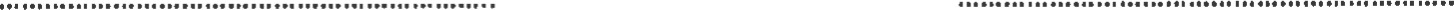 	                   Miejscowość i data                                               Podpis i pieczątka                                                                                          kierownika jednostki